UJI AKTIVITAS ANTIOKSIDAN EKSTRAK ETANOL DAUN LABU KUNING (Cucurbita moschata Duchesne ex Poir) MENGGUNAKAN METODE RADICAL SCAVANGERSKRIPSIOLEH :MELIANI PULUNGANNPM. 182114108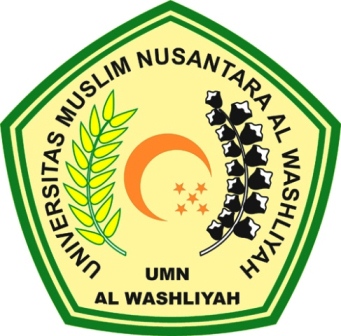 PROGRAM STUDI SARJANA FARMASIFAKULTAS FARMASIUNIVERSITAS MUSLIM NUSANTARA AL-WASHLIYAHMEDAN2020UJI AKTIVITAS ANTIOKSIDAN EKSTRAK ETANOL DAUN LABU KUNING (Cucurbita moschata Duchesne ex Poir) MENGGUNAKAN METODE RADICAL SCAVANGERSKRIPSISkripsi ini diajukan untuk melengkapi dan memenuhi syarat-syarat untuk memeroleh gelar Sarjana Farmasi pada Program Studi Farmasi Fakultas FarmasiUniversitas Muslim Nusantara Al-WashliyahOLEH:MELIANI PULUNGANNPM. 182114108PROGRAM STUDI SARJANA FARMASIFAKULTAS FARMASIUNIVERSITAS MUSLIM NUSANTARA AL-WASHLIYAHMEDAN2020SURAT PERNYATAANYang bertanda tangan di bawah ini:Nama			: Meliani PulunganNpm			: 182114108Fakultas		: FarmasiProgram Studi		: S-1 FarmasiJudul                           : Uji Aktivitas Antioksidan Ekstrak Etanol Daun Labu Kuning (Cucurbita moschata Duchesne ex Poir) Menggunakan Metode Radical Scavanger.	Menyatakan bahwa skripsi yang saya buat untuk memenuhi persyaratan kelulusan di Fakultas Farmasi Program Studi Farmasi Universitas Muslim Nusantara Al-Washliyah adalah hasil karya saya sendiri, bukan duplikasi dari karya orang lain yang pernah diajukan untuk memperoleh gelar kesarjanaan di suatu perguruan tinggi yang lain, kecuali dalam bentuk kutipan yang telah disebutkan sumbernya dalam daftar pustaka.	Selanjutnya apabila di kemudian hari ada pengaduan dari pihak lain, bukan menjadi tanggung jawab dosen pembimbing atau pihak Fakultas Farmasi Program Studi Farmasi tetapi menjadi tanggung jawab saya sendiri.	Demikian surat pernyataan ini saya buat dengan sebenarnya dan tanpa paksaan dari siapapun.Medan, Agustus 2020Yang menyatakan,Meliani PulunganUJI AKTIVITAS ANTIOKSIDAN EKSTRAK ETANOL DAUN LABU KUNING (Cucurbita moschata Duchesne ex Poir) MENGGUNAKAN METODE RADICAL SCAVANGEROLEH:MELIANI PULUNGAN
NPM. 182114108ABSTRAK Labu kuning (Cucurbita moschata Duchesne ex Poir) merupakan sumber karotenoid yang kaya akan vitamin larut air, fenolat, flavanoid, polisakarida, dan garam mineral. Tujuan penelitian iniuntuk mengetahui golongan senyawa metabolit sekunder yang terdapat di dalam daun labu kuning segar, simplisia, dan ekstrak etanol daun labu kunng segar, serta aktivitas antioksidan dari ekstrak etanol daun labu kuning dan dibandingkan dengan  vitamin C.Pembuatan ekstrak dilakukan secara maserasi mengunakan etanol 96 %. Skrining fitokimia dilakukan terhadap daun segar, simplisia, dan ekstrak etanol daun labu kuning. Aktivitas antioksidan dilakukan menggunakan metode radical scavenger dengan DPPH (1,1-difenil-2-pikrihidrazil) sebagai radikal bebas. Aktivitas antioksidan dinilai dari pengukuran inhibisi absorbansi DPPH sebelum dan setelah penambahan bahan uji yang diukur menggunakan spektrofotometri sinar tampak pada panjang gelombang 515 nm, dan dari data yang diperoleh dihitung nilai IC50.Hasil penelitian menunjukan bahwa daun segar, simplisisa dan ekstrak etanol daun labu kuning mengandung alkaloid, flavonoid, tanin, saponin, steroid/triterpenoid dan glikosida. Aktivitas antioksidan ekstrak etanol daun labu kuning menunjukkan kekuatan antioksidan dengan kategori “sangat kuat” dengan nilai IC50 41,44 μg/mL, sementara Vitamin C menunjukkan aktivitas antioksidan “sangat kuat” dengan nilai IC50 sebesar  12,13 μg/mLKata Kunci : Daun labu kuning, Antioksidan ,Radical Scavanger, DPPH, IC50ANTIOXIDANT ACTIVITY TEST ETHANOL EXTRACT YELLOW LEAVES PUMPKIN (Cucurbita moschata Duchesne ex Poir) USING RADICAL SCAVANGERMELIANI PULUNGAN
NPM. 182114108ABSTRACTAntioxidants are compounds that can counteract free radicals in the human body. The presence of free radicals that exceed antioxidant capacity in the body will increase the risk of various degenerative diseases such as cancer, heart disease, cataracts, premature aging and others. Therefore, besides relying on antioxidants from inside the body, humans also need antioxidants from outside the body to achieve balance.Pumpkin is a source of carotenoids that are rich in water-soluble vitamins, phenolics, polysaccharide flavonoids, mineral salts, and vitamins. The purpose of this study was to determine the class of chemical compounds contained in simplicia, pumpkin extract and extract and to determine the antioxidant activity of ethanol extract of pumpkin leaves and compared with vitamin C.The method used in this study is the radical scavanger method, which is by measuring the capture of DPPH radical (1,1-Diphenyl-2-picrylhydrazyl) by a compound that has antioxidant activity using UV-Vis spectrophotometry so that the value of reducing activity will be known free radicals expressed by IC50 (Inhibition Concentration) values.From the research it is known that simplicia, ethanol extract and pumpkin leaf extract showed positive results on alkaloids, flavonoids, tannins, saponins, steroids / triterpenoids and glycosides.The antioxidant activity of pumpkin leaf ethanol extract shows the antioxidant power in the category of "very strong" with IC50 values ​​of 41.44 μg / mL, while Vitamin C shows the antioxidant activity of "very strong" with IC50 values ​​of 12.13 μg / mL.Keywords: Pumpkin leaves, Antioxidants, DPPH, IC50KATA PENGANTAR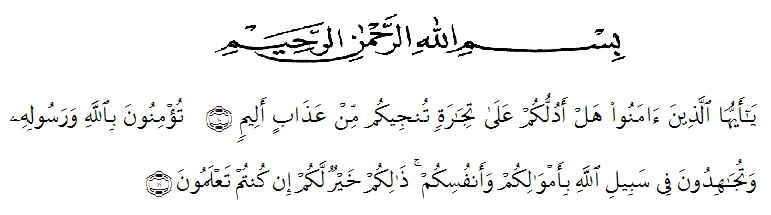 Artinya : “Hai orang-orang yang beriman, sukakah kamu aku tunjukkan suatu perniagaan yang dapat menyelamatkanmu dari azab yang pedih?. (yaitu) kamu beriman kepada Allah dan Rasulnya dan berjihad di jalan Allah dengan harta dan jiwamu. Itulah yang lebih baik bagimu, jika kamu mengetahui. (As-Shaff Ayat 10-11).Puji syukur penulis ucapkan kepada ALLAH  SWT, karena atas segala rahmat, karunia-Nya serta hidayahnya  yang telah memberi pengetahuan , kekuatan dan kesabaran  sehingga penulis dapat menyelesaikan penelitian dan penyusunan skripsi ini dengan judul “Uji Aktivitas Antioksidan Ekstrak Etanol Daun Labu Kuning (Cucurbita moschata Duchesne ex Poir) Menggunakan Metode Radical Scavanger”.Penulis mengucapkan rasa terima kasih sebesar-besarnya kepada ibu apt. Syarifah Nadia, S.Farm M.Si selaku pembimbing I dan kepada Ibu apt. Dr. Cut Fatimah, M.Si selaku pembimbing II yang telah membimbing, memberi masukan, arahan, kritikan, saran dan motivasi kepada penulis dengan penuh kesabaran dan tanggung jawab selama penelitian hingga penyelesaian skripsi ini.Penulis juga mengucapkan rasa terima kasih yang teristimewa kepada kedua orang tua, Ayahanda Pahrur Rozi dan Ibunda Sahrani dengan segenap keikhlasan dan kasih sayangnya telah mengasuh, membesarkan, mendidik, berjuang, dan memberi doa, perhatian serta pengorbanan yang sangat besar kepada penulis sehingga penulis dapat menyelesaikan penelitian dan penyusunan skripsi ini. Penulis juga mengucapkan terimakasih kepada adik penulis Muhammad Nasri dan Imam Wahyudi serta seluruh keluarga yang turut memberikan semangat, do’a, dan nasehat-nasehat demi keberhasilan penulis.Pada kesempatan ini penulis juga mengucapkan terima kasih yang sebesar-besarnya kepada :Bapak Rektor Universitas Muslim Nusantara Al Washliyah Medan, Bapak   Dr. KRT. Hardi Mulyono K, Surbakti.Ibu apt. Minda Sari Lubis, S.Farm., M.Si selaku Plt. Dekan Fakultas Farmasi Universitas Muslim Nusantara Al Washliyah Medan.Ibu apt. Debi Meilani, S.Si., M.Si  selaku Wakil Dekan I dan Ibu Melati Yulia kusumastuti, M.Sc sebagai Wakil Dekan II Fakultas Farmasi Universitas Muslim Nusantara Al Washliyah Medan.Ibu apt. Dr. Gabena Indrayani Dalimunthe, M.Si selaku Ketua Program Studi Fakultas Farmasi Universitas Muslim Nusantara Al Washliyah Medan.Ibu apt. Rafita Yuniarti, S.Si., M.Kes sebagai Kepala Laboratorium Terpadu Farmasi Universitas Muslim Nusantara Al Washliyah Medan beserta Laboran yang telah memberikan izin kepada penulis untuk menggunakan fasilitas laboratorium.Bapak/Ibu staf pengajar Fakultas Farmasi Program Studi Sarjana Farmasi Universitas Muslim Nusantara Al Washliyah Medan yang telah mendidik dan membina penulis hingga dapat menyelesaikan pendidikan.Semua rekan-rekan Transfer stambuk 2018, khususnya Kelas J Transfer serta rekan-rekan lain yang membantu proses penelitian.Akhirnya penulis mengucapkan terima kasih kepada seluruh pihak yang telah membantu menyelesaikan penelitian dan penulisan skripsi ini yang tidak dapat disebutkan satu persatu. Semoga skripsi ini bermanfaat bagi ilmu pengetahuan khususnya dibidang farmasi.Medan, Agustus  2020PenulisMeliani Pulungan			DAFTAR ISIHalamanLEMBAR PERSYARATAN			iTANDA PERSETUJUAB SKRIPSI			iiSURAT PERNYATAAN			iiiABSTRAK		ivABSTRACT 		vKATA PENGANTAR		viDAFTAR ISI		ixDAFTAR TABEL		xiiiDAFTAR GAMBAR		xivDAFTAR LAMPIRAN 		xvBAB I PENDAHULUAN		1Latar Belakang		1Rumusan Masalah		2Hipotesis Penelitian		3Tujuan Penelitian		4Manfaat Penelitian		4Kerangka Fikir Penelitian		5BAB II TINJAUAN PUSTAKA		6Uraian Tumbuhan Labu Kuning		6Sistematika Tumbuhan Labu Kuning		6Morfologi Tumbuhan Labu Kuning		6Kegunaan Tumbuhan Labu Kuning		7Kandungan Kimia Tumbuhan Labu Kuning		7Simplisia		7Ekstraksi dan ektraksi		10Senyawa Metabolit Sekunder		12Alkaloid		13 Flavanoid		15Tanin		15Steroid/Triterpenoid		17HalamanSaponin		18Glikosida		19Radikal Bebas		20Antioksidan		21Vitamin C		24Pengujian Aktivitas Antioksidan  		25Pengujian Dengan 1,1 difenil-2-pikrilhidrazil		25Pengujian Dengan cupric ion reducing antioxidant capacitty	26Pengujian Dengan ferric reducing antioxidant capacity		27Pengujian Dengan oxygen radical absorbance capacity		27Pengumian Dengan 2,2-azinobis 3-ethylbenzothiazoline 6 – sulfonic acid		28Penentuan Nilai IC50		29Spektrofotometer UV-Vis		29Syarat pengukuran spektrofotometer Uv-Vis		32Peralatan spektrofotometerUv-Vis		32BAB III METODE PENELITIAN		34Desain Penelitian		34Lokasi dan Jadwal Penelitian		34Lokasi Penelitian		34Jadwal Penelitian		34Alat dan Bahan  		34Alat		34Bahan		34Identifikasi tumbuhan		35Pengumpulan dan persiapan sampel		35Pengumpulan sampel		35Persiapan sampel		35Pembuatan Larutan Pereaksi		35Larutan pereakasi asam nitrit 0,5 N		35Larutan asam klorida 2 N		36Larutan asam sulfat 2 N		36HalamanLarutan besi (III) klorida 2 N		36Pereaksi Bouchardart		36Pereaksi Dragendroff		36Pereaksi Liebermann-Bouchard		36Pereaksi Mayer		37 Pereaksi Molish		37 Larutan timbal (II) asetat 0,4 M		37Karakterisasi Simplisia		37Penetapan Kadar Air		37Pembuatan Ekstrak Etanol Daun labu kuning		38Skrining Fitokimia		39Pemeriksaan Flavonoida		39Pemeriksaan Alkaloida		39Pemeriksaan Saponin		40Pemeriksaan Tanin		40Pemeriksaan Glikosida		40Pemeriksaan Steroid/Triterpenoida		41Pengujian Aktivitas Antioksidan		42Pembuatan larutan Induk Baku DPPH		42Penetapan panjang gelombang larutan DPPH	 	42Penentuan waktu kerja (operating time)	 	42Pengukuran absorbansi DPPH tanpa bahan uji		43Pembuatan larutan ekstrak etanol daun labu kuning dan   pengukuran absorbansi berbagai kosentrasi		43Pembuatan larutan vitamin C berbagai kosentrsi pengukuran absorbansi berbagai kosentrasi		44Penentuan persen peredaman (% inhibisi)		44Analisis Nilai IC50		45BAB IV HASIL DAN PEMBAHASAN		46Hasil Identifikasi Tumbuhan		46Hasil Pengolahan Daun labu kuning		46Hasil Karakterisasi Simplisia Daun labu kuning		46HalamanHasil Ekstraksi Daun labu kuning		46Hasil Skrining Fitokimia Daun labu kuning		47Hasil Pengujian Kemampuan Antioksidan Dengan Spektrofotometri UV-Visibel		48Hasil penetuan panjang gelombang DPPH		48Hasil penentuan waktu kerja (operating time)		49Hasil pengukuran absorbansi larutan DPPH tanpa bahan uji		50Hasil pengukuran absorbansi DPPH setelah penambahan                  ekstrak etanol daun labu kuning		50 Hasil pengukuran absorbansi DPPH setelah penambahan     vitamin C		51Hasil penetuan persen peredaman		52Hasil perhitungan nilai IC50		53BAB V KESIMPULAN DAN SARAN		55	Kesimpulan		55Saran		55DAFTAR PUSTAKA		56LAMPIRAN		60DAFTAR TABELHalamanTabel 2.1   Hubungan Antara Warna dan Panjang Gelombang Sinar Tampak	       29Tabel 3.1 	Kategori Kekuatan Antioksidan Berdasarkan Nilai IC50		45 Tabel 4.1	Hasil Skrining Fitokimia Simplisia, Ekstrak Etanol dan 	Sari Air Daun Labu Kuning		47	Tabel 4.2 	Hasil Pengukuran Absorbansi DPPH tanpa penambahan 	bahan uji		50Tabel 4.3	Hasil Pengukuran Absorbansi DPPH Setelah Penambahan	 Ekstrak Etanol Daun labu kuning		51Tabel 4.4 	Hasil Pengukuran Absorbansi DPPH Setelah Penambahan 	Vitamin C		51Tabel 4.5 	Hasil persen peredaman		52Tabel 4.6 	Hasil perhitungan nilai IC50 		53DAFTAR GAMBARHalamanGambar 1.1	Kerangka Pikir Penelitian		5Gambar 2.1	Daun Labu Kuning		6Gambar 2.2   Contoh Struktur Senyawa Alkalois nonheterosiklik 	(efedrina)		14	Gambar 2.3   Contoh Struktur Senyawa  Alkaloid Heterosiklik 	intiisokuinolin (papaverin)		14Gambar 2.4   Struktur Dasar Flavanoid		15Gambar 2.5   Struktur Dasar Tanin Terhidrolisis		16Gambar 2.6   Struktur Dasar Steroid		18Gambar 2.7   Struktur Skualena		18Gambar 2.8   Struktur Saponin		18Gambar 2.9   Struktur Glikosida		20Gambar 2.10 Mekanisme Aktiivitas Antioksidan Vitamin C Dengan DPPH	25Gambar 2.11 Reaksi Penangkapan Hidrogen Oleh DPPH		26Gambar 2.12 Skema Alat Spektrofotometer Uv-Vis Single-Beam		30Gambar 2.13 Skema Alat Spektrofotometer Uv-Vis Double-Beam		30Gambar 4.1  Panjang Gelombang Maksimum DPPH 40 µg/mL		49Gambar 4.2  Grafik Operating Time		49DAFTAR LAMPIRAN	HalamanLampiran 1.  Hasil Identifikasi Tumbuhan Labu Kuning		60Lampiran 2.  Gambar Bahan Uji  Daun labu kuning		61Lampiran 3.  Gambar alat rotary evaporator, azeotropi spektrofotometri	UV-Visible.............................................................................	62Lampiran 4.  Bagan alir penelitian		63Lampiran 5.  Perhitugan pembuatan larutan  DPPH		64Lampiran 6.  Pengukuran Absorbansi DPPH Setelah Penambahan Ekstrak	Etanol Daun labu kuning		65Lampiran 7.  Pengukuran absorbansi DPPH Setelah Penambahan                 Vitamin C		66Lampiran 8.  Perhitungan Karakterisasi Simplisia Daun labu kuning		67Lampiran 9.  Hasil Penentuan Kurva Serapan Maksimum Larutan DPPH   	dalam Metanol Secara Spektrofotometri Sinar Tampak		68Lampiran 10.Hasil Pengukuran Operating Time larutan  DPPH		69Lampiran 11.Hasil Pengukuran Absorbansi Larutan DPPH 40 µg/mL		70Lampiran 12.Hasil Pengukuran Absorbansi Larutan DPPH 40 µg/mL 	Ditambah Larutan Ekstrak Daun Labu Kuning Konsentrasi 	10 µg/mL		71Lampiran 13.Hasil Pengukuran Absorbansi Larutan DPPH 40 µg/mL	Ditambah Larutan Ekstrak Daun Labu Kuning Konsentrasi 	20 µg/mL		72Lampiran 14.Hasil Pengukuran Absorbansi Larutan DPPH 40 µg/mL 	Ditambah Larutan Ekstrak Daun Labu Kuning Konsentrasi 	30 µg/mL	 	73Lampiran 15.Hasil Pengukuran Absorbansi Larutan DPPH 40 µg/mL 	Ditambah Larutan Ekstrak Daun Labu Kuning Konsentrasi 	40 µg/mL	 	74Lampiran 16.Hasil Pengukuran Absorbansi Larutan DPPH 40 µg/mL 	Ditambah Larutan Ekstrak Daun Labu Kuning Konsentrasi 	50 µg/mL	 	75Lampiran 17.Hasil Pengukuran Absorbansi Larutan DPPH 40 µg/mL 	Ditambah Larutan Vitamin C Konsentrasi 4 µg/mL	 	76Lampiran 18.Hasil Pengukuran Absorbansi Larutan DPPH 40 µg/mL 	Ditambah Larutan Vitamin C Konsentrasi 8 µg/mL	 	77Lampiran 19.Hasil Pengukuran Absorbansi Larutan DPPH 40 µg/mL 	Ditambah Larutan Vitamin C Konsentrasi 12 µg/mL	 	78Lampiran 20.Hasil Pengukuran Absorbansi Larutan DPPH 40 µg/mL 	Ditambah Larutan Vitamin C Konsentrasi 16 µg/mL	 	79Lampiran 21.Hasil Pengukuran Absorbansi Larutan DPPH 40 µg/mL 	Ditambah Larutan Vitamin C Konsentrasi 20 µg/mL	 	80Lampiran 22. Perhitugan Pembuatan Larutan Ekstrak Etanol Daun Labu 	Kuning		81Lampiran 23.Perhitugan Pembuatan Larutan Vitamin C		82Lampiran 24.Contoh Perhitungan % Peredaman (Inhibisi) Ekstrak Etanol 	Daun Labu Kuning dan Vitamin C		83Lampiran 25.Data dan Hasil Perhitungan % Peredaman (Inhibisi) Dari   	Berbagai Bahan Uji		84Lampiran 26. Perhitungan, Persamaan Garis Regresi dan IC50		85